To be retained by the US Club Soccer member organization for at least five (5) years or until the player’s 18th birthday, whichever occurs last.Player information:To be completed for non-adult players:In an emergency, for an adult player or when a parent/guardian cannot be reached, please contact the following:In signing below, I hereby consent to the above-named member organization/club registering me or my child or guardian, as applicable, with US Club Soccer. I understand that a player may be registered to only one US Club Soccer member organization/club at any time.Medical Treatment Authorization and Liability Waiver/Release: I hereby give my consent, on my own behalf or on behalf of my child or guardian, as applicable, to have an athletic trainer, coach, team manager, emergency medical technician, physician, nurse, dentist, or other healthcare professional and, in each case, their associated personnel provide the player identified above with medical assistance and/or treatment and agree to be financially responsible for the cost of such assistance and/or treatment. I understand treatment for injury will be based, at least in party, on information provided herein. I hereby authorize emergency transportation of the player, at player or parent/guardian’s expense, to a healthcare facility should an individual listed above consider it to be warranted. I acknowledge and understand that certain risks of injury (including, but not limited to, concussions, other serious bodily injury or death) are inherent in playing soccer. These types of injuries may result from the player’s actions, the actions or inactions of others, or a combination of both. In signing below, I certify that the player received all necessary medical clearances to participate fully in all US Club Soccer programs without restriction or condition. To the maximum extent permitted by law, I hereby agree to release, waive, hold harmless and indemnify the member organization, the National Association of Competitive Soccer Clubs (dba US Club Soccer), its agents, contractors and sponsors, U.S. Soccer and its affiliated organizations, and the employees and associated personnel of these organizations, against any claim by or on behalf of the player named above as a result of the player’s participation in US Club Soccer programs and/or being transported to or from the same, which transportation I hereby authorize.Privacy Policy & Terms of Use: I acknowledge and agree that I have read, understand and agree to US Club Soccer’s Privacy Policy & Terms of Use (collectively, the “Policy”), available at usclubsoccer.org. The Policy describes US Club Soccer practices for collecting, maintaining, protecting and disclosing player information. In signing below, you agree on your own behalf or on behalf of your child or guardian, as applicable, to the provisions of the Policy and any successor Policy then-in-effect.  AGREED AND ACCEPTED: I hereby agree and accept all terms and conditions set forth in this Player Information, Medical Treatment Authorization, Liability Waiver/Release, and Consent Form.  ________________________________________________________		_________________________________________________Signature of player (if an adult) or parent/guardian (if player is a minor)		Relation to player (if applicable)________________________________________________________		_________________________________________________Printed name of signee						DateIMPORTANT NOTICE: ALL PLAYERS, PARENTS AND GUARDIANS ARE BOUND BY AND MUST COMPLY WITH ALL US CLUB SOCCER POLICIES AND RULES WHICH CAN BE FOUND ON THE US CLUB SOCCER WEBSITE [usclubsoccer.org].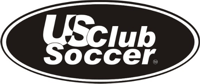 US Club Soccer Form R002
Player Information, Medical Treatment Authorization, Liability Waiver/Release and Consent FormMember Organization / Club Name:  State:  Full name:Full name:Birth Date:  Birth Date:  Gender:  Female   Male Female   MaleStreet address:  Street address:  City:  City:  City:  State:  State:  ZIP Code:ZIP Code:ZIP Code:Email address (for adult player only):Email address (for adult player only):Email address (for adult player only):Email address (for adult player only):Email address (for adult player only):Allergies:  Allergies:  Allergies:  Allergies:  Other medical conditions:  Other medical conditions:  Other medical conditions:  Other medical conditions:  Physician:  Phone #1:  Phone #1:  (   )      (   )      (   )      Phone #2:Phone #2:Phone #2:(   )      Medical/Hospital Insurance Company:  Medical/Hospital Insurance Company:  Medical/Hospital Insurance Company:  Medical/Hospital Insurance Company:  Medical/Hospital Insurance Company:  Phone #: Phone #: Phone #: (   )      Policy Holder’s Name:  Policy Holder’s Name:  Policy Holder’s Name:  Policy Holder’s Name:  Policy Holder’s Name:  Policy Number:  Policy Number:  Policy Number:  Parent/Guardian #1 Name:  Phone #1:  (   )      Phone #1 Type:  Email Address: Phone #2:  (   )      Phone #2 Type:  Parent/Guardian #2 Name:  Phone #1:  (   )      Phone #1 Type:  Email Address: Phone #2:  (   )      Phone #2 Type:  Name:  Phone #1:  (   )      Phone #2: (   )      Name: Phone #1: (   )      Phone #2: (   )      